HERAN LAPSET Zeuksella ja Heralla oli vain yksi yhteinen lapsi, riehuvan taistelun jumala Ares. Koska poika muistutti liiaksi vallanhimoista äitiään, ylijumala ei voinut sietää jälkeläistään. Voiman ja kilpailuhalun, vihan ja aggressioiden punainen väri yhdistetään sekä Heraan että Arekseen. 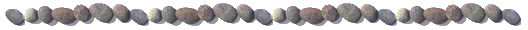 Niin mies kuin olikin, Zeus  >> synnytti >>  lapsen: Pallas Athene ilmaantui maailmaan ylijumalan otsasta. Hera pyrki oitis samaan ja yritti hankkia lapsen ilman  miestä. Hän myös onnistui hankkeessaan, mutta siinä missä Zeuksen tytär oli kaikin puolin täydellinen, Heran poika Hefaistos oli rujo ja ruma. Katkeroituneena Hera heitti pienokaisensa alas Olympokselta. Torjuttu lapsi varttui kuitenkin ammattitaitoiseksi sepäksi ja takoi aikanaan äidilleen valtaistuimen, joka oli tarkoituksellisesti liian pieni. Hera juuttui istuimeen takamuksestaan ja joutui koko kansan silmissä naurunalaiseksi. Se oli Hefaistoksen kosto äidilleen, joka hyväksyi poikansa vain tämän kädensaavutusten kautta. Heran toinen partenogeneettisesti syntynyt lapsi  oli ikuisen nuoruuden jumalatar Hebe, joka symbolooi äitinsä neitseellisestä olemuspuolta. Hebe toimi Olympoksen  >> hovimestarina >>: hänen hallussaan olivat jumalten juoma ja ravinto, nektari ja ambrosia, joiden ansiosta nämä säilyttivät ikuisen nuorekkuutensa ja kuolemattomuutensa. Herakles-sankari sai kuolemansa jälkeen Heben vaimokseen ja pääsi hänkin Olympoksen saleihin. Myös synnytyksen jumalatar Eilethyia mainitaan joskus Heran neitseellisenä tyttärenä. Artemiksen ja Eilethyian osuudella lapsenpäästöön on vissi ero: Artemis on ennen muuta lasten suojelija, kun taas Eileithyia hallitsee syntymän >> virallista >> puolta – laillisten lasten synnyttämistä suvun jatkuvuuden turvaamiseksi. Heran ja Zeuksen lopulliseen sovintoon liittyy supersankari Herakles  (lat. Hercules). Herakles oli Zeuksen ja Theban kuninkaan Amfitryonin puolison Alkmenen poika, jota Hera huiputettiin imettämään. Kun jumalatar  huomasi erehdyksen, hänen rinnoistaan suihkusi maito, josta linnunrata eli kreikkalainen galaksias (kr. Gala = maito) sai alkunsa. Nuori Herakles joutui elämänsä käännekohdassa tekemään valinnan, seuratako hyveen vai nautinnon polkua. Hän valitse hyveen, mutta koettelemustensa tiellä hänen oli suoriuduttava kahdestatoista urotyöstä, joiden katsotaan symboloivan eläinradan kahdentoista merkin mukaista elämänläksyä. Kun viimeinenkin urotyö oli selvitetty, Hera suostui adoptoimaan Herakleen ja sankari kohotettiin kuolemattomana kuolemattomien jumalten joukkoon. Hän sai puolisokseen Heran tyttären Heben ja häntä alettiin kunnioittaa maineikkaimpana Kreikan mytologian sankareista. Herakleen arvonnousu oletetaan tapahtuneen 6. Vuosisadalla eKr. eli samaan aikaan, kun Zeusta ja Heraa alettiin kunnioittaa  taivaan ja maan valtiasparina. Sitä ennen ihmiset olivat palvoneet pääasiassa feminiinisiä maaäitejä. Nyt tilalle astuivat miehiset jumalat, jotka ottivat vaimoikseen entisiä jumalattaria ja näiden tyttäriä. 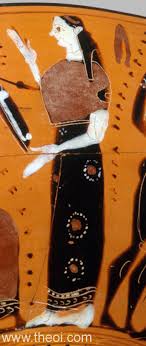 Figure 1 Eileithyia